Minuta-Deliberação “AD REFERENDUM” CBH-SMT nº 400, de 16 de Setembro de 2019.Aprova o Plano de Ações Coletivas e Solidárias dos Comitês de Bacias Hidrográficas da Bacia do Rio Tietê e dá outras providências.O Comitê da Bacia Hidrográfica do Rio Sorocaba e Médio Tietê, cuja área de atuação situa-se dentro da bacia hidrográfica do rio Tietê, a qual possui área de drenagem total de 72.391 km², equivalente a 29% da área do Estado de São Paulo, contempla 235 municípios, 78% do Produto Interno Bruto do Estado de São Paulo e abriga uma população de aproximadamente 30 milhões de pessoas, correspondente a 67% do total paulista;Considerando a importância, para o Sistema Integrado de Gerenciamento de Recursos Hídricos – SIGRH, da atuação conjunta dos comitês de bacias hidrográficas, evidenciada na metodologia adotada para a elaboração do Plano Estadual de Recursos Hídricos – PERH 2016-2019, que previu a formalização de propostas de ações a serem executadas regionalmente pelos comitês integrantes de cada uma das sete divisões estabelecidas pelo PERH 2004-2007, dentre as quais a bacia hidrográfica do rio Tietê;Considerando que o PERH 2016-2019 discrimina os temas relevantes bem como as ações para a gestão dos recursos hídricos no âmbito dos seis comitês de bacia hidrográfica da Bacia do Rio Tietê, considerando o estágio atual e as demandas das UGRHIs que a compõem de forma integrada; Considerando que, em 2016, no âmbito da elaboração do PERH 2016-2019, os 6 (seis) comitês atuantes na bacia hidrográfica do rio Tietê – AT, SMT, PCJ, TJ, TB e BT – apresentaram propostas de ações conjuntas, incluindo uma intitulada “Elaboração de projeto para a estruturação e o fortalecimento da integração dos Comitês da Bacia Hidrográfica do Rio Tietê”;Considerando que as secretarias executivas dos comitês de bacias hidrográficas acima referidos, bem como as diretorias das Agências de Bacia com atuação na Bacia do Rio Tietê (FABHAT, Agência PCJ e FABH-SMT), reuniram-se em 24/10/2016 com o objetivo de iniciar discussão sobre as possibilidade de estruturação de atuação integrada, com foco no aprimoramento da gestão de recursos hídricos na bacia hidrográfica do Rio Tietê; Considerando que foram realizados outros três encontros, em 19/10/2018, 18/12/2018 e 13/02/2019, que culminaram na aprovação de proposta de um Plano de Ações Coletivas e Solidárias dos Comitês de Bacias Hidrográficas da Bacia do Rio Tietê, constituído pela sistematização de ações consideradas iniciais e prioritárias para a integração da atuação dos referidos colegiados, a ser submetida aos comitês de bacias acima referidos;Considerando que a Câmara Técnica de Planejamento e Gerenciamento de Recursos Hídricos, em sua 69ª Reunião Ordinária, realizada em 13/09/2019, na Sala de Cursos da FABH-SMT - Rua Epitácio Pessoa, 269 Bairro Além Ponte em Sorocaba/SP, apreciou e aprovou o Plano de Ações Coletivas e Solidárias dos Comitês de Bacias Hidrográficas da Bacia do Rio Tietê.Deliberam:Art. 1º Fica aprovado o Plano de Ações Coletivas e Solidárias dos Comitês das Bacias Hidrográficas da Bacia do Rio Tietê, constante do Anexo I desta deliberação.Art. 2º As ações previstas no plano de que trata o art. 1º desta deliberação passam a integrar o Plano da Bacia Hidrográfica do Comitês da Bacia Hidrográfica do Rio Sorocaba e Médio Tietê CBH-SMT.Art. 3º Esta Deliberação entra em vigor na data de sua aprovação pelo CBH SMT.José Geraldo GarciaPresidente do CBH-SMTANEXO I da Deliberação “AD REFERENDUM” do CBH SMT nº 400, de 16/09/2019.PLANO DE AÇÕES COLETIVAS E SOLIDÁRIAS DOS COMITÊS DE BACIAS HIDROGRÁFICAS DA BACIA DO RIO TIETÊ1   INTRODUÇÃOOs comitês de bacia hidrográfica da Bacia do Rio Tietê, após debates a respeito das possibilidades de atuação conjunta, discutiram propostas para ações coletivas e solidárias na área correspondente à Bacia do Rio Tietê. Os comitês da Bacia do Tietê e responsáveis pela iniciativa são: Comitê da Bacia Hidrográfica do Alto Tietê (CBH-AT), Comitê da Bacia Hidrográfica do Baixo Tietê (CBH-BT), Comitês das Bacias Hidrográficas dos Rios Piracicaba, Capivari e Jundiaí (Comitês PCJ), Comitê da Bacia Hidrográfica do Rio Sorocaba e Médio Tietê (CBH-SMT), Comitê da Bacia Hidrográfica do Tietê-Batalha (CBH-TB), e Comitê da Bacia Hidrográfica do Tietê-Jacaré (CBH-TJ).Os representantes dos comitês da Bacia do Rio Tietê deliberaram pela elaboração de um plano de ações coletivas e solidárias entre os comitês, com pautas objetivas e exequíveis, cuja primeira etapa consiste na sistematização das propostas e linhas de ação a partir das principais demandas verificadas pelos comitês de bacia hidrográfica (CBHs) envolvidos. Dessa forma, foram elaboradas propostas, com base em demandas apresentadas pelos CBHs, com impacto e repercussão regional para a gestão dos recursos hídricos.A partir das propostas apresentadas, objetivou-se consolidar um Plano de Ações Coletivas e Solidárias sobre temas comuns aos comitês, buscando a melhoria da qualidade de vida das populações na Bacia do Tietê. Tais propostas foram encaminhadas para consolidação por meio de planilha conforme modelo abaixo:Figura 1: Planilha para contribuições dos CBHs para pautas e frentes de ação conjuntas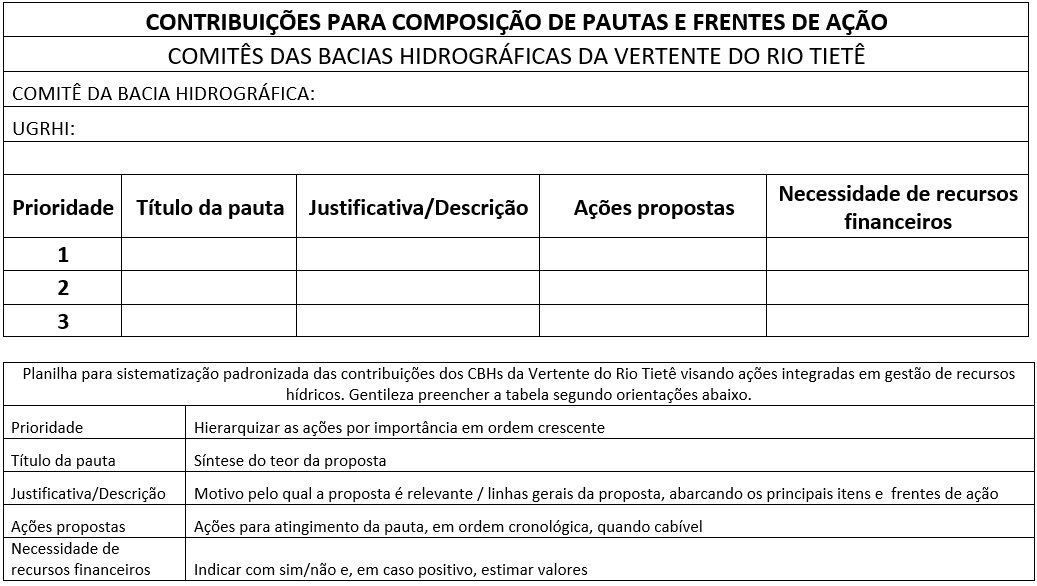 Após avaliação e articulação entre duas ou mais ações no desenvolvimento de determinadas atividades, bem como a viabilidade da execução das ações em função dos recursos humanos e recursos financeiros disponíveis, respeitando-se os conteúdos encaminhados por cada CBH, foi elaborado este Plano de Ações.Foram enviadas propostas pelos seguintes comitês: Alto Tietê (CBH-AT), Piracicaba, Capivari e Jundiaí (CBH-PCJ), Sorocaba e Médio Tietê (CBH-SMT), e Tietê-Batalha (CBH-TB). A tabela abaixo apresenta o resumo das manifestações, por comitê:Tabela 1: Propostas de atividades e ações, por CBHA partir da complementaridade entre as ações indicadas pelos CBHs, foram estabelecidos quatro eixos de atuação. Os quatro eixos propostos são complementares e interconectados. Três Programas de Duração Continuada (PDCs) foram contemplados, a saber: PDC 1 (subPDC 1.1; 1.2 e 1.4), PDC 2 (subPDC 2.5) e PDC 8  (subPDC 8.1 e 8.3), sendo propostas ações de levantamento de informações, ampliação da comunicação interna entre os CBHs (compartilhamento de experiências e compatibilização dos instrumentos de gestão) e comunicação pública (disponibilização de informações).As atividades foram enquadradas segundo os PDCs previstos pela Deliberação CRH nº 190/2016, que enquadram as ações do Plano Estadual de Recursos Hídricos e do Manual de Procedimentos Operacionais do Fundo Estadual de Recursos Hídricos (FEHIDRO) - Anexo XX, segundo grandes temas. A lista dos PDCs segue no Quadro 1. Quadro 1: Programas de Duração Continuada – PDCsO organograma a seguir esquematiza os níveis do processo de construção deste Plano de Ações e a subdivisão das etapas para atingimento das diretrizes elencadas.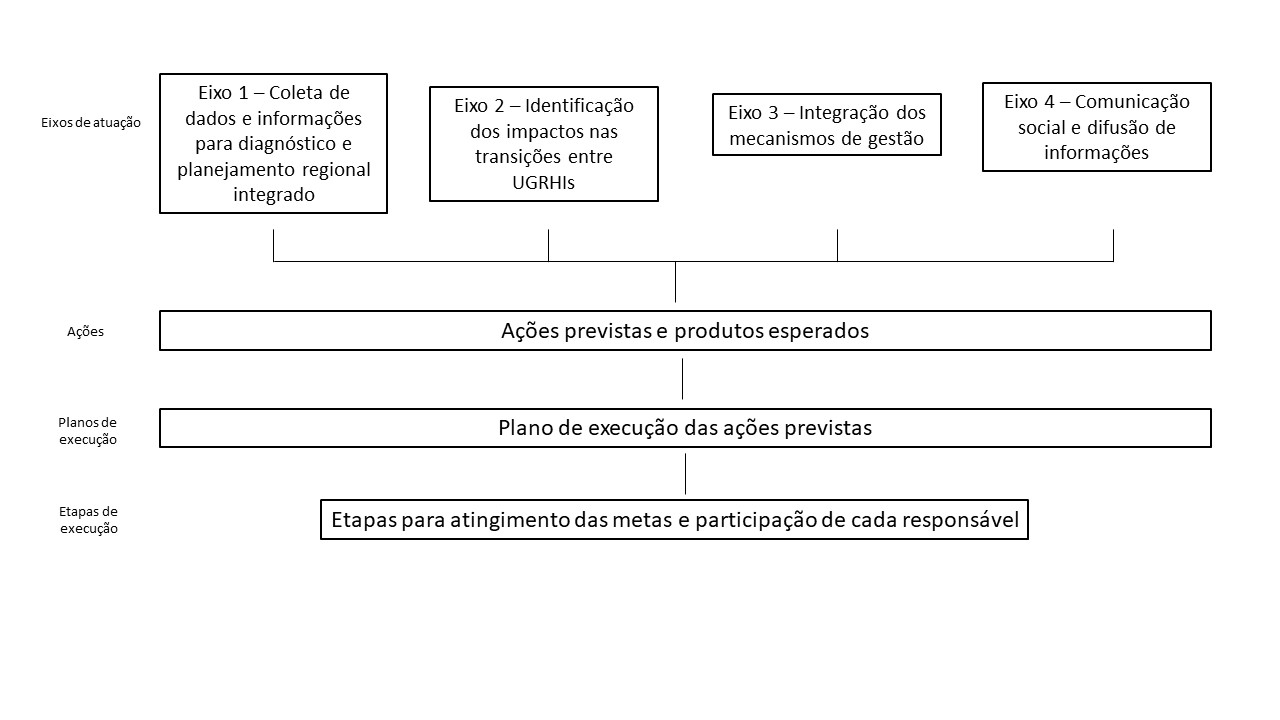 Figura 2: Estrutura do Plano de Ações Coletivas e Solidárias2   EIXOS DE ATUAÇÃOA partir das propostas apresentadas, foram estabelecidos quatro eixos de atuação, subdivididos em ações. Abaixo, seguem os eixos e o detalhamento das ações que englobam as propostas dos CBHs:Eixo 1 - Coleta de dados e informações para diagnóstico e planejamento regional integradoEixo 2 - Identificação dos impactos nas transições entre UGRHIsEixo 3 - Integração dos mecanismos de gestãoEixo 4 - Comunicação social e difusão de informações3   EXECUÇÃO DAS AÇÕES PREVISTAS PARA CADA EIXO Para o detalhamento de cada uma das ações descritas nos eixos deste Plano, anualmente, de preferência no primeiro trimestre, as direções dos CBHs da Bacia do Rio Tietê deverão elaborar programação específica indicando os projetos e os recursos necessários bem como os correspondentes responsáveis por sua execução. Os recursos financeiros a serem aplicados serão provenientes do Fundo Estadual de Recursos Hídricos (FEHIDRO) decorrentes da compensação financeira e cobrança pelo uso dos recursos hídricos de cada comitê envolvido. Esta programação de projetos deverá ser contemplada nas deliberações de aplicação de recursos anuais de cada um dos comitês.Nº do PDCPrograma de Duração Continuada1Bases técnicas em recursos hídricos – BRH2Gerenciamento dos recursos hídricos – GRH3Melhoria e recuperação da qualidade das águas – MRQ4Proteção dos corpos d’água – PCA5Gestão da demanda de água – GDA6Aproveitamento dos recursos hídrico – ARH7Eventos hidrológicos extremos – EHE8Capacitação e comunicação social – CCSEIXO 04EIXO 04EIXO 04EIXO 04TÍTULO: Comunicação social e difusão de informaçõesTÍTULO: Comunicação social e difusão de informaçõesTÍTULO: Comunicação social e difusão de informaçõesTÍTULO: Comunicação social e difusão de informaçõesJUSTIFICATIVA: Disponibilizar informações sobre a Bacia do Tietê de forma conjunta e integrada.JUSTIFICATIVA: Disponibilizar informações sobre a Bacia do Tietê de forma conjunta e integrada.JUSTIFICATIVA: Disponibilizar informações sobre a Bacia do Tietê de forma conjunta e integrada.JUSTIFICATIVA: Disponibilizar informações sobre a Bacia do Tietê de forma conjunta e integrada.SUBPROGRAMA EM QUE SE ENQUADRA:PDC 8 - Subprograma 8.01 | 8.03Capacitação técnica relacionada ao planejamento e gestão de recursos hídricosComunicação social e difusão de informações relacionadas à gestão de recursos hídricosSUBPROGRAMA EM QUE SE ENQUADRA:PDC 8 - Subprograma 8.01 | 8.03Capacitação técnica relacionada ao planejamento e gestão de recursos hídricosComunicação social e difusão de informações relacionadas à gestão de recursos hídricosSUBPROGRAMA EM QUE SE ENQUADRA:PDC 8 - Subprograma 8.01 | 8.03Capacitação técnica relacionada ao planejamento e gestão de recursos hídricosComunicação social e difusão de informações relacionadas à gestão de recursos hídricosSUBPROGRAMA EM QUE SE ENQUADRA:PDC 8 - Subprograma 8.01 | 8.03Capacitação técnica relacionada ao planejamento e gestão de recursos hídricosComunicação social e difusão de informações relacionadas à gestão de recursos hídricosDescrição das ações previstasDescrição das ações previstasBenefícios esperadosNecessidade de recursos financeirosAElaborar ações de comunicação socialContar com mecanismo de comunicação envolvendo as redes sociais e outras formas de mídia para divulgação das condições da bacia à sociedadeSim